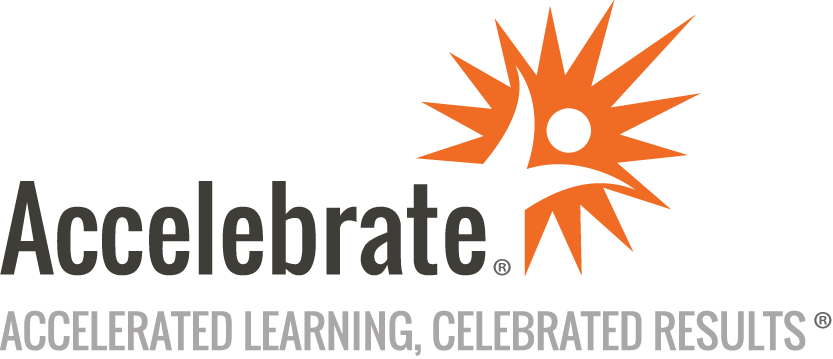 Introduction to XSL-FOCourse Number: XML-140
Duration: 2 daysOverviewIntroduction to XSL-FO teaches students how transform XML documents with XSL to create PDFs.PrerequisitesPrior knowledge of XML and XSLT.MaterialsAll XSL-FO training students receive comprehensive courseware.Software Needed on Each Student PCEditor (One of the following) Stylus Studio XSL-FO EditorXMLSpy<oXygen/> XML EditorXML editor of your choicePlain text editorFO processing engine of your choiceObjectivesAll attendees will learn:How the Formatting Objects (FO) language worksHow to auto-generate FO documents from XML with XSLTHow to use a Formatting Objects Engine to generate PDF documents from XMLOutlineFormatting Objects Basics The purpose of XSL-FOHow XSL-FO Works XSL-FO Document PartsAn XSL-FO ExampleThe Root Element: rootlayout-master-set and simple-page-masterRegionspage-sequenceflow and static-contentblockStatic Content region-before and region-afterstatic-contentBlocks and Inlines Formatting Blocks Box ModelBorderSpace, Indent and PaddingBackgroundA Formatting ExampleFormatting TextInline ElementsInheritance wrapperCreating Lists list-blocklist-itemlist-item-labellist-item-bodyWhitespacePage Layout Page MastersSimple Layout fo:simple-page-masterfo:region-bodyfo:region-before, fo:region-after, fo:region-start, and fo:region-endpage-sequence-master Creating a Cover PageOdd and Even PagesBlank Pages break-before and break-afterColumnsLinks and Graphics External LinksGraphicsInternal LinksTying It All Together: XSL-FO Tying it all TogetherKeeps, Orphans, and Widows Keep Constraints keep-with-previous and keep-with-nextkeep-togetherOrphans and WidowsLeaders, Markers, and Page Numbers The OutputTable of Contents Page NumberingLeadersMarkersTables Creating Tables fo:tablefo:table-columnfo:table-header, fo:table-body, fo:table-footerfo:table-rowfo:table-cellFootnotes and Floats Footnotes xsl-footnote-separatorFloatsConclusion